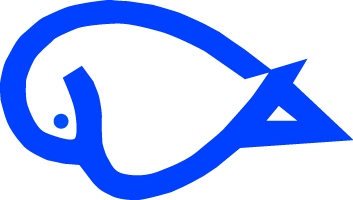 `Aιτήσεις συμμετοχής γίνονται δεκτές έως τις 26 Απριλίου 2013. Θα τηρηθεί σειρά προτεραιότητας λόγω περιορισμένου αριθμού συμμετεχόντων.Ημερομηνία: …………………………… Ονοματεπώνυμο ΕιδικότηταΟδός – ΑριθμόςΠόληΤ.Κ.ΤηλέφωναΚινητόΣταθερόΤηλέφωναΕργασίαςFaxe-mail